TERMO DE COMPROMISSO PARA MOBILIDADE INTERNACIONALPrograma Ibero-Americanas – Santander Universidades – Edição 2019Eu,_________________________________________, matrícula/TIA________________, aluno regular do curso _______________________________________, se contemplado no PROGRAMA DE BOLSAS IBERO-AMERICANAS PARA ESTUDANTES DE GRADUAÇÃO DO SANTANDER UNIVERSIDADES – Edição 2019, comprometo-me a participar das atividades programadas, estando ciente e de acordo com as seguintes condições para minha participação:Respeitar a data limite de 30 de agosto para desistência do intercâmbio;Responder a todos os questionamentos e demandas feitas pela COI e/ou pelo professor RINT da minha unidade, por e-mail, telefone, ou mídias sociais;Apresentar à COI, até 10 (dez) dias antes do meu embarque a cópia da apólice de seguro de vida e saúde, conforme obrigações do participante relacionadas no Item 3 do Edital específico, estando ciente que a não apresentação ocasionará o cancelamento de minha participação no PROGRAMA;Informar meus contatos no país destino à COI; Atender convocações/convites dos eventos/encontros promovidos pela COI;Respeitar a Carta de Princípios do Mackenzie, estando ciente que mesmo em mobilidade internacional as normas da UPM se aplicam à minha condição acadêmica no exterior;Promover e zelar pela boa imagem da UPM junto a meus colegas e professores da IES estrangeira, bem como junto à sua oficina internacional; Autorizar sem qualquer ônus, o uso de minha imagem e som de voz, em materiais de divulgação da Universidade Presbiteriana Mackenzie e do Instituto Presbiteriano Mackenzie relacionadas às atividades da COI; Assumir toda responsabilidade por quaisquer problemas e ou eventuais danos, a qualquer título, que venha a experimentar ou a causar a terceiros, em razão de minha participação no citado PROGRAMA;Enviar para o e-mail outgoing@mackenzie.br a cópia de e-mails e documentos que receber da IES estrangeira ou do SANTANDER UNIVERSIDADES; Comunicarei a COI caso desista da mobilidade acadêmica após o início das aulas no exterior;Declaro estar ciente que:É expressamente proibido entrar em contato com a universidade destino após minha nomeação pela UPM até que eu receba o primeiro contato da instituição;É expressamente proibido entrar em contato com a universidade caso esta não aprove minha candidatura;UPM está isenta de responsabilidade sobre qualquer demora da universidade destino para enviar a carta de aceitação;   Cabe à COI o trancamento especial da matrícula do aluno em mobilidade acadêmica. Caso eu tranque a matrícula, serei o único responsável pela reativação da mesma; Sou o único responsável em manter meu vinculo ativo na UPM durante todo o programa, desde o processo seletivo, até o término da mobilidade. O vínculo ativo se dá através de minha matrícula, e estou ciente que devo estar matriculado durante minha mobilidade e caso não esteja, minha mobilidade poderá ser cancelada.TERMO DE COMPROMISSO PARA MOBILIDADE INTERNACIONAL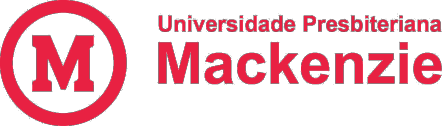 Programa Ibero-Americanas – Santander Universidades – Edição 2019Declaro ainda que:Li o Manual do Intercâmbio e o Edital do programa e esclareci minhas eventuais dúvidas junto à COI ou ao Professor RINT de minha Unidade Acadêmica;Li o Regulamento de Mobilidade Acadêmica Discente Nacional e Internacional, RE-CONSU-17/2014, estando ciente dos meus direitos e deveres enquanto candidato e provável aluno em mobilidade acadêmica internacional;Autorizo a UPM a manter em arquivo minhas informações e dados pessoais submetidos ao Sistema de Mobilidade e encaminha-los à universidade destino conforme for necessário;Sou responsável pelos meus dados informados no Sistema de Mobilidade da UPM e estou de acordo com o envio destes dados à universidade destino, assim como o registro destes dados no Sistema de Mobilidade até cinco anos após o encerramento do meu vínculo com a UPM.Ao assinar este Termo assumo ainda os seguintes compromissos:Enviar para o e-mail outgoing@mackenzie.br a cópia de e-mails e documentos que receber da IES estrangeira ou do SANTANDER UNIVERSIDADES;   Enviar para a COI, no máximo 20 dias após minha chegada na IES de destino, a cópia do atestado de matricula, com a carga horária e o período de mobilidade;Enviar para o e-mail outgoing@mackenzie.br , no máximo 45 dias após o início da mobilidade, uma descrição de minha experiência inicial no PROGRAMA, com até 2 páginas, acompanhada de duas fotos em alta resolução.São Paulo, ____ de ____________________ de 2019.______________________________________________Assinatura do aluno